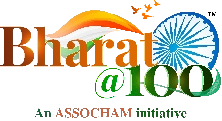 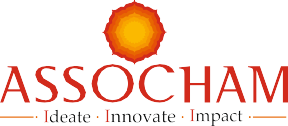 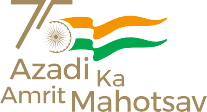 Indian AccountingStandards (Ind AS)“Recent Developments, Evolving Global Trends, Challenges and Way Forward”REGISTRATION FORMI/ we would like to attend/ nominate the following:Name & Designation of nominating authority                                                                 (Signature)Kindly send your ﬁlled-in registration form to:Mr. Vikash Vardhman 	Email: vikash.vardhman@assocham.com  	Mob: +91 90277 88277Mr. Jatin Kochar		Email: jatin.kochar@assocham.com		Mob: +91 97119 04890THE ASSOCIATED CHAMBERS OF COMMERCE AND INDUSTRY OF INDIADelegate 1Delegate 2Delegate 3NameDesignationName of OrganisationGST No. of OrganisationAddressTel #Mobile #EmailParticipation for Conference (Only)Masterclass (Only)Conference and Masterclass (Both)Pls tick the appropriateFee (Per Participant)₹ 2,000.00 + GST (18%)₹ 1,000.00 + GST (18%)₹ 2,500.00 + GST (18%)Participation benefitsCertificate of participation to all registered participants10% discount on nomination of 2 or more delegates from same organization and for ASSOCHAM MembersMETHOD OF PAYMENTPAYMENT DETAILSDD/Cheque in favour of ASSOCHAM payable at New DelhiFor NEFT/Online payment details: HDFC Bank Limited, 4/48, Malcha Marg Shopping Complex Chanakyapuri, New Delhi -110021 Saving Account No. 05031110000062 IFSC CODE: HDFC0004711Fee once paid is non-refundable, although change of nomination is allowed.The registration fee includes lunch, refreshments.Prior Registration is essential. Please fax/courier/email the registration form at the earliest.